Внеклассное мероприятие по истории "Великая Отечественная война" в форме интеллектуальной беседы для учащихся 9—11-х классов.Цель: повторить, обобщить и углубить знания учащихся по теме, используя групповую и индивидуальную работу, определить  источники и итоги победы Советского Союза в Великой Отечественной войне;развивать умения работать в группах, умения делать выводы, высказывать свои суждения, их аргументировать, развивать исследовательские умения, умение публичного выступления.воспитывать чувство патриотизма, уважения к ветеранам войны и труженикам тыла,  гордости за свою Родину. Оборудование: карта «Великая Отечественная война», схема урока, плакаты с изображением битв, атласы по истории России 20 века, презентация.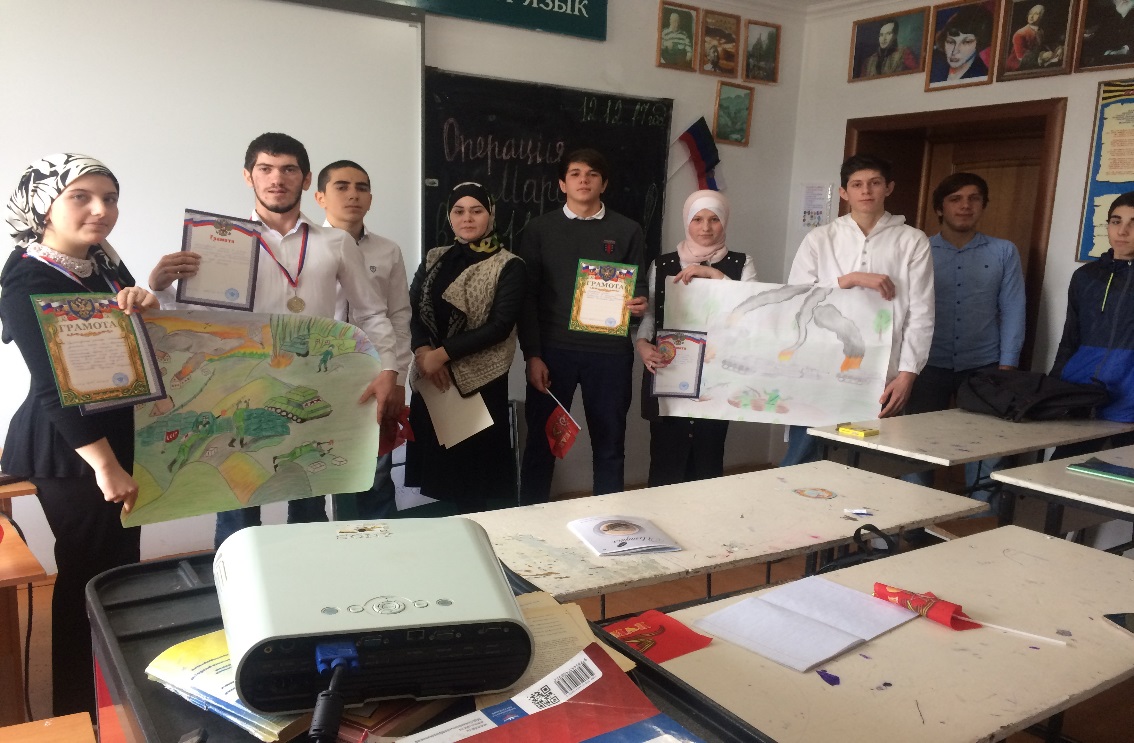 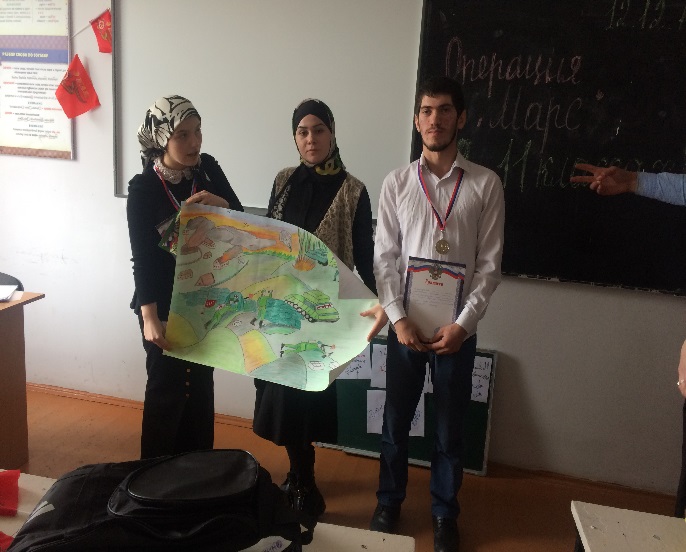 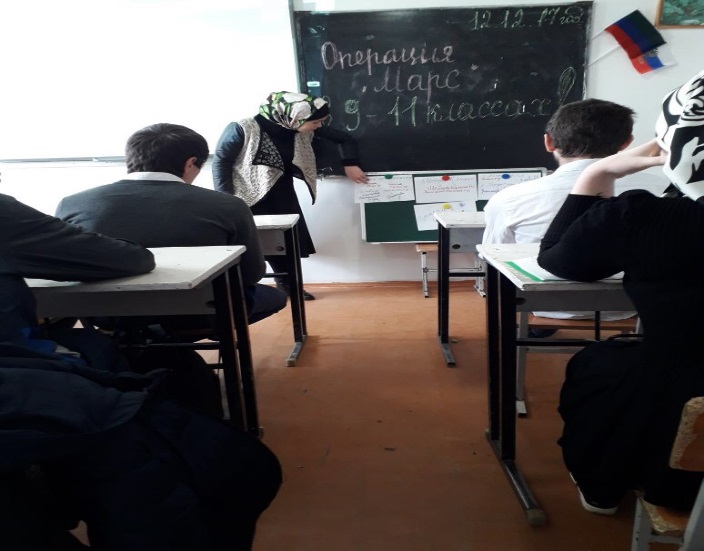 План урока:1. Историческое сражение: рассказать, ход, цели, итоги.2.Основные битвы и сражения времен ВОВ.3.Исторические личности.4. Этапы ВОВ,5.Города и села вошедшие в историю войны.6.Рефлексия, подведение итогов урока.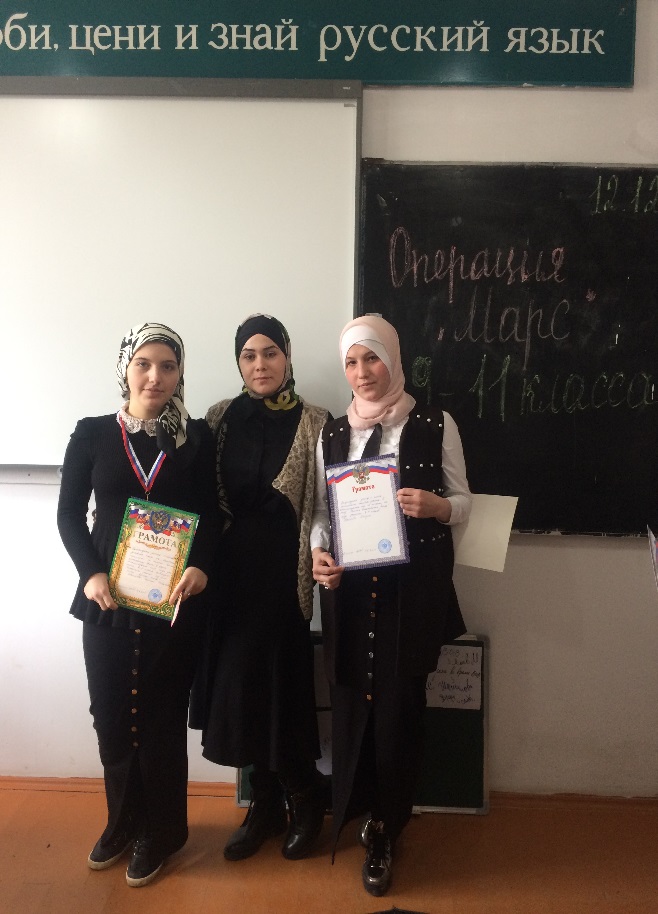 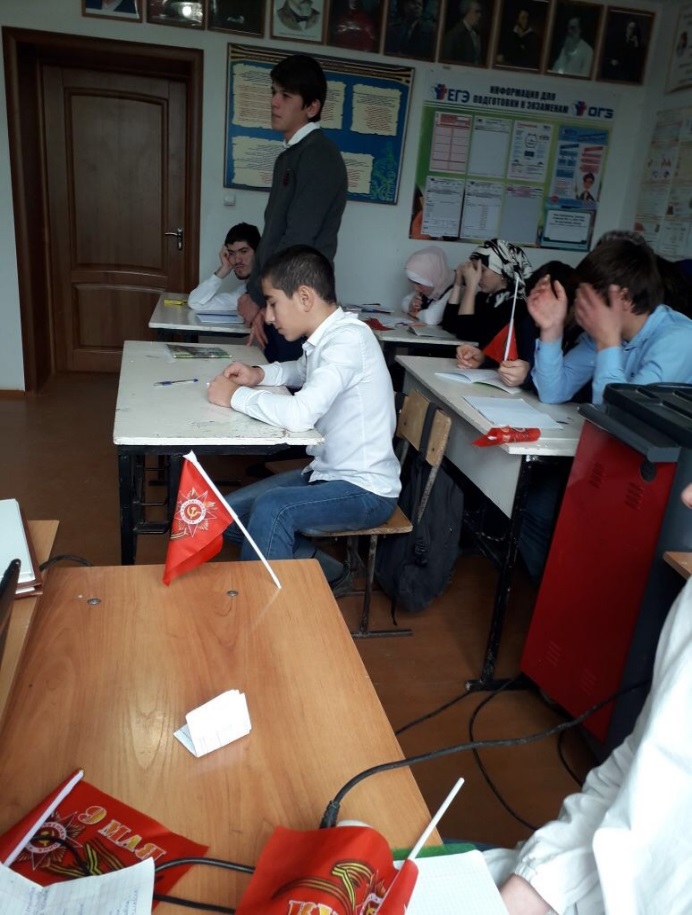 Мы хотим, чтобы молодое поколение не забывало наших Героев и помнило их всегда. Светом благодарной памяти, светом нашей любви и скорби сохраним священную память героических подвигов и будем помнить тех, кто положил свою жизнь на алтарь Победы.Провел: Учитель истории и обществознания Магомедова ЛУИЗА АБДУЖАПАРОВНА.ГКОУ «Ретлобская СОШ» РД.
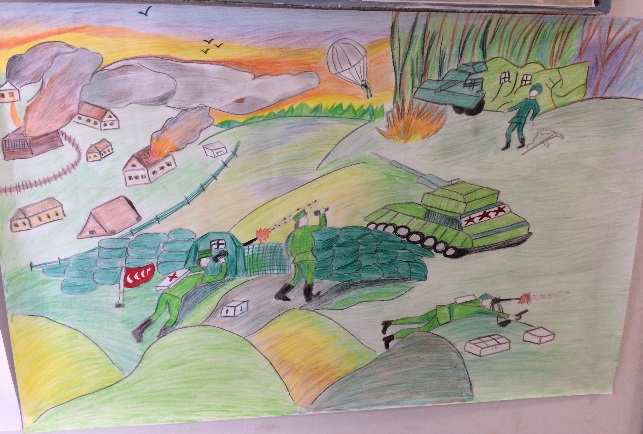 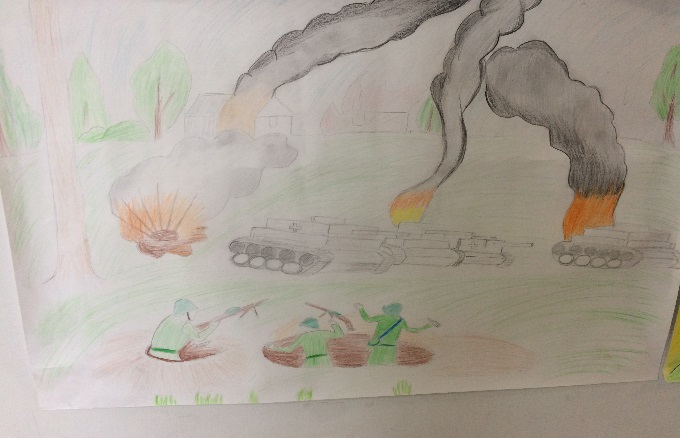 